Friday, 08 November 2019Dear Parent/Carer,We are writing to you to invite you to attend the HWS Sixth Form Open Evening. It will take place on Wednesday 20th November 2019 from 6pm to 8pm. Although these decisions are not made until next year, we feel that it is very important that both parents and students come to the evening to begin to formulate ideas about what you will do in the Sixth Form.There will be a formal presentation in the Main Hall at 6:30pm, repeated at 7pm, where the Headteacher, Director of Sixth Form, current students and former students will give an overall picture of life at HWS Sixth Form; an in-depth look at the quality of results; details of our Leadership and Enrichment programmes; how we support and guide students through UCAS and into the best university provision for them and all the other key information you need to know including group sizes, admission criteria, enrichment opportunities, leadership opportunities and specialist facilities. You will also be able to meet and talk to Sixth Form teachers from all 26 subjects and, as importantly, students studying every subject currently. This will enable you to get a true picture of the quality of provision and the classroom experience in the subjects in which you are interested. Teachers and students will also have prepared presentations, portfolios and work in progress to share with you to help you really get a feel for what each subject is like at ‘A’ level.It is important for a number of reasons to be starting to consider what subjects you will study at this stage. Having an emerging or definite plan is an excellent incentive for outstanding achievement this year and next. This is probably one of the most important decisions that the students will ever make as it will determine their direction to university, workplace and future. Having all the information you need to help to make these decisions is essential and the Open Evening will provide you both with many things that you cannot know or find out just from prospectus, assemblies, website and talking to others.This will be the only chance you will have to talk to teachers and students in such detail and with time to consider all your questions.This will be your best opportunity to really understand how outstanding the A level results at HWS are, with time to consider the details in all the subjects in which you are interested.This is a great opportunity to speak to current students about their experience and to students who have successfully progressed on to university about how HWS prepared them to move on.This will be your chance to find out about the changes to improve and enhance what we already do that are planned for next year.This is your best chance to get all the other key information that you really need to make your decisions about Sixth Form provision.There are a number of key advantages to continuation within the same local institution and the Open Evening will be able to reaffirm this for you and help emphasise all the excellent features of our Sixth Form. Even though you know a great deal about HWS already, there are important differences to the Sixth Form provision that are essential to be clear about in order to enable you to begin to think about making the important decisions.We look forward to seeing you there.Yours sincerely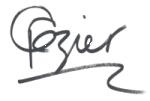 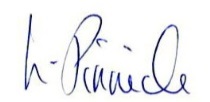 Patrick Cozier			 Lindsay PinnickHeadteacher			Director of Sixth Form